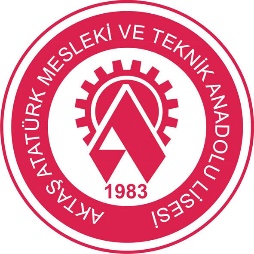 Sayın Velimiz, Öğrencilerimizin; akademik, kültürel vb. gelişiminde, okul-aile işbirliğinin etkisi kaçınılmaz olduğundan öğretmen-veli görüşmelerine büyük önem vermekteyiz. Bu görüşmelerin daha verimli ve etkili gerçekleşmesi amacıyla öğretmenlerimizle aşağıda belirtilen gün ve saatlerde bireysel görüşme yapabilirsiniz. NOT:İDARİ BİRİM VE PDR BİRİMİYLE YAPILACAK GÖRÜŞMELER İÇİN RANDEVU ALINMASI RİCA OLUNUR. ÖĞRETMEN –VELİ GÖRÜŞME SAATLERİ ÖĞRETMEN –VELİ GÖRÜŞME SAATLERİ ÖĞRETMEN –VELİ GÖRÜŞME SAATLERİ ÖĞRETMENİN ADI SOYADI  GÖRÜŞME GÜNÜ SAATİ ADEM KARAFİLİKCUMA12.00-14.00ADNAN KURNAZPAZARTESİ 11.30-14.00AHMET CANGÜLSALI09.00-11.00ALİYE MAMIKCUMA13.00-15.00ASLI ORHANPAZARTESİ13.00-15.00AYHAN IŞIKCUMA12.00-15.00AYLA ÇOBANOĞLUSALI14.00-15.00AYSUN ESMERÇARŞAMBA13.300-15.300BAYRAM KUTLUHAN TAŞÇARŞAMBA14.50-16.30BEKİR AYKAŞPERŞEMBE15.30-17.00BEKİR YETKİN KILIÇSALI13.00-15.00BİROL DEMİRERSALI15.30-16.30BÜŞRA CEYDA AZMANÇARŞAMBA13.00-15.00CELİL ERTUĞ GÜMÜŞCUMA13.30-16.00CEYLAN TAŞIGÜZELPERŞEMBE15.30-17.00CİHANGİR TEMELÇARŞAMBA15.30-17.00ÇİLEM AKSUPERŞEMBE11.00-14.00DEVRİM GÜLERCUMA16.00-17.00DURMUŞ ÇELİKSALI16.00-17.00ELÇİN SAVAŞPAZARTESİ14.00-15.00EMİNE SAYGILIÇARŞAMBA15.30-16.30ERCAN POLATÇARŞAMBA08.30-11.00ERDOĞAN ÇİLPAZARTESİ15.00-17.00ERDOĞAN YILDIZCUMA14.00-16.00EYYÜP ASLANCUMA8.15-09.40FİLİZ AYDINPAZARTESİ12.00-14.00GÜLAY GÖKÇE BAYRAMPAZARTESİ11.00-13.00GÜNNUR ÖZTÜRKSALI14.00-15.00GÜZİN ŞENERSALI10.00-12.00HALİL BİNGÖLPAZARTESİ16.00-17.00HALİL İBRAHİM TERZİPAZARTESİ15.30-17.00HALUK KARATAŞCUMA16.00-17.00HANİFİ ÇARDAKSALI11.30-13.30HANIM UYKUNPAZARTESİ13.30-15.30HASAN EŞTÜRKSALI 09.30-12.00HASAN ÖNALPERŞEMBE15.00-17.00HAYRULLAH KURUÇARŞAMBA12.00-14.00HİLAL ŞAHİNCİÇARŞAMBA15.30-17.00HÜLYA BULUTSALI16.30-17.00HÜSEYİN DİRİLPAZARTESİ15.30-17.00HÜSEYİN CİHAN ÇETİNÖZPERŞEMBE15.00-1700HÜSNE YAMAN ÖZDEMİRÇARŞAMBA13.30-15.00İBRAHİM ABDULLAH SOYBAŞPERŞEMBE16.00-1700İLKER KURĞANCUMA15.30-17.00İLYAS BİLGEÇARŞAMBA16.20-1700MEHMET ALİ SABAHPAZARTESİ15.30-1700MEHMET EMİN YILDIRIMPERŞEMBE16.20-1700MEHTAP ÜNSALPAZARTESİ14.00-1600MERVE KOZANPAZARTESİ13.30-15.30MURAT AKDAĞPERŞEMBE15.30-1700MUSTAFA BAYRAMPAZARTESİ14.00-16.00MUSTAFA KILINÇPAZARTESİ15.30-1700NESLİHAN SAÇIKARAPAZARTESİ15.00-17.00NİLAY AYARÇARŞAMBA14.00-1700ÖZDEN KOÇÇARŞAMBA15.30-1700 RAMAZAN DEMİRKANPAZARTESİ09.00-11.00RECEP ULUTÜRKÇARŞAMBA13.30-15.30RUKİYE DALGIÇCUMA15.00-1700SALİHA KÖKSALDIPAZARTESİ13.30-15.30SALİM KERİM GÜNAYDINSALI15.00-17.00SERPİL KEÇECİSALI12.00-14.00SEVGİ KOÇPAZARTESİ14.00-1700TOLGA DEMİRPAZARTESİ16.20-17.00TUBA YILMAZ UÇMANÇARŞAMBA13.30-15.30TUGAY BOZKULAKSALI14.00-15.30ZEYNEP BULUTÇARŞAMBA15.30-17.00ZEYNEP SERÇELİK GÖRÜRPAZARTESİ14.00-1500ZEYNEP BİLGE BAĞÇECİKPAZARTESİ16.30-1700ZÜBEYDE ESRA GÜLCUMA12.00-14.00